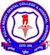 G.PULLA REDDY DENTAL COLLEGE AND HOSPITAL:: KURNOOLMDS EXAMINATIONS –JULY/AUGUST -2021 RESULTSOverall Topper: Dr. NEELAM MANOJ VAIBHAVNo. of Students AppearedNo. Of Students PassedSuccess Percentage151493.33%